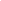 Index
Executive Summary                                                                                                                  [PAGE NUMBER]

Company Overview                                                                                                                  [PAGE NUMBER]

Products and Services                                                                                                              [PAGE NUMBER]
                
Execution                                                                                                                                    [PAGE NUMBER]

Operational Plan                                                                                                                       [PAGE NUMBER]
 
Financial Plan                                                                                                                             [PAGE NUMBER]Executive Summary:[Rhodes Riding School] is a standard horse riding school in [Omaha, Nebraska]. It will offer riding lessons for children, as well as training and coaching for older audiences who want to participate in equestrian shows and competitions.To do so, the school will take advantage of online and social media marketing. It will also partner with private schools in the country and work with students that may show interest in equestrian training.Bringing an estimated [$2 billion] in the [United States], [Rhodes Riding School] wants to take advantage of the growing industry by expanding its reach to neighboring towns to maintain positive revenue growth in the [first year].Company Overview:Mission Statement: [Rhodes Riding School] intends to build a business that promotes [horsemanship] for individuals of all ages in the [Omaha district area].Philosophy: [Rhodes Riding School] strives to meet the needs of equestrians by providing a wide range of programs and developing a safe and responsible infrastructure for the equine community.Vision: It is the vision of [Rhodes Riding School] to be known to the equine community as a top riding school in Omaha and other nearby towns.Outlook: Studies show that the horse riding industry brings around [$2 billion] in revenue through a combination of activities that include horse racing. The industry, which faced a decline in the 2008 recession, is beginning to recover with more and more people owning and managing horses between [2013] and [2018].Type of Industry: [Equine Industry], RecreationBusiness Structure: Sole ProprietorshipOwnership: Sole Proprietorship,  [Marissa Rhodes]Start-Up Summary: It will cost [$750,000] to start an equestrian school in [Omaha]. This amount will be used for horse and stable [maintenance, insurance, facilities and equipment, and payroll]. Management Team:Short- and Long-Term Goals and Milestones:Products and ServicesProduct/Service Description: [Rhodes Riding School] offers the following services to its clients:Horse riding lessonsTraining and coachingTherapeutic horseback ridingHorse boardingStable rental and maintenanceConsultancy servicesValue Proposition: [Rhodes Riding School] is one of the very few equine schools in the area that offers [therapeutic horseback riding].Pricing Strategy: [Rhodes Riding School] offers individual pricing strategies for different services depending on the skills, breed, and other factors.ExecutionMarketing Plan: [Rhodes Riding School] wants to introduce horseback riding to potential equestrians as young as [8 years old]. To do so, it wants to take advantage of social media marketing to the younger audience and their parents or guardians. It shall also make use of direct sales strategies to effectively discuss partnerships with schools and establishments.Market Research: [Rhodes Riding School] intends to draft different strategies to gain a significant market share. Studies show that the equine market in [Omaha] caters to children, young adults, the elderly, individuals with special needs, and others who love horses.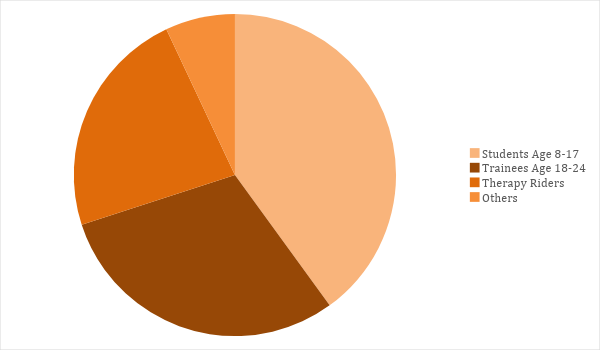 Marketing Strategy: Upon securing the necessary finances for building the training ground, [Rhodes Riding School] will target its client base with the help of different marketing strategies. Online marketing such as maintaining a website and updating its social media accounts will take priority.Directly speaking with decision-makers from [schools, hospitals, or other establishments] will also be effective as this will help spread the word about the school. Finally, print media will still play a significant role, especially the local lifestyle magazines since many of those in the upper socioeconomic segments subscribe to them.Organizational Structure: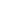 Operational Plan:Location and Facilities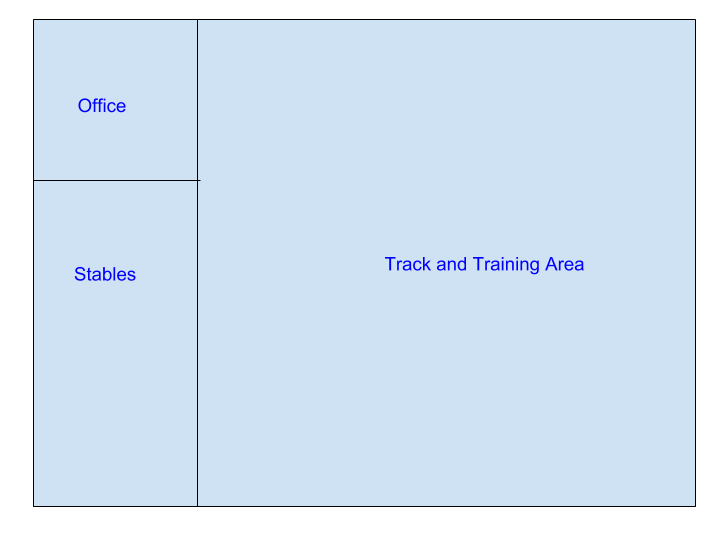 Financial Plan AssumptionsThe [horseback riding industry] in [Omaha] will continue to grow, with new horse owners investing in the industry. The following assumptions are based on the continuing upward economic trajectory. Monthly ExpenseThe chart shows the projected monthly expense for [2019]. The high expense cost for January is due to track upgrades, stable maintenance, and others to ensure that the school is safe and ready for its launching.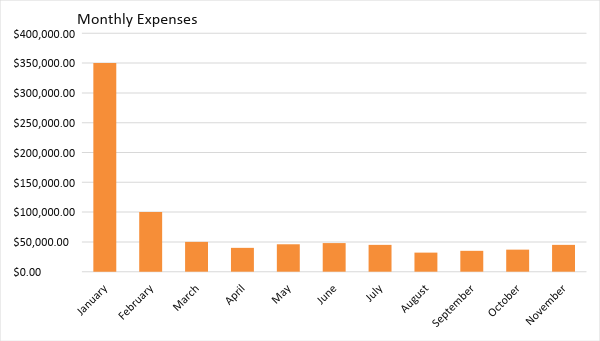 Monthly RevenueThe chart depicts the projected monthly revenue for [2019]. The school will officially open in March and will be closed for most of December for the holiday break.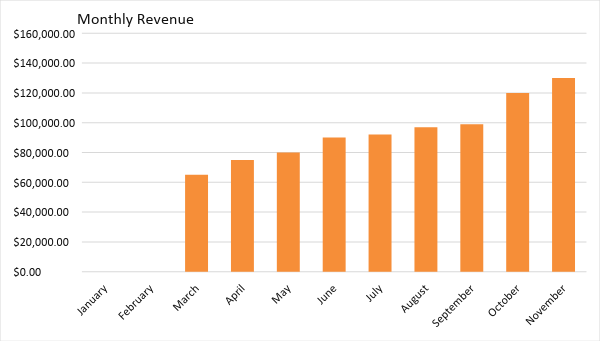 Business FinancingThe business, which will cost [$750,000], shall be funded in full by the owner. StatementsStart-Up FundingStart-Up FundingStart-Up Expenses$450,000.00Start-Up Assets$300,000.00Total Funding Required$750,000.00AssetsNon-Cash Assets from Start-Up$150,000.00Cash Requirements from Start-up$65,000.00Additional Cash Raised$55,000.00Cash Balance on Starting Date$30,000.00Total Assets$300,000.00CapitalPlanned InvestmentOwner$750,000.00Other$0.00Additional Investment Requirement$0.00Total Planned Investment$750,000.00Loss at Start-Up (Start-Up Expenses)-$450,000.00Total Capital$300,000.00Liabilities$0.00Total Capital and Liabilities$300,000.00Start-UpStart-UpRequirementsStart-Up ExpensesStable Maintenance$60,000.00Advertising$5,000.00Legal Fees$2,000.00Staff Training$270,000.00Insurance$33,000.00Other$80,000.00Total Start-Up Expenses$450,000.00Start-Up AssetsCash Required$150,000.00Start-Up Inventory$50,000.00Other Current Assets$50,000.00Long-Term Assets$50,000.00Total Assets$300,000.00Total Requirements (Total Start-Up Expenses + Total Assets)$750,000.00Management TeamRole/FunctionSkillsSummer CohenBarn ManagerCommunication, Stable Management Skills, HusbandryTaylor AtwoodSenior Riding InstructorCommunication, Riding SkillsShort-Term GoalsMilestonesFinish all horse riding track improvementsThe track is currently 75% done.Hire part-time instructorsHired 3 part-time instructorsLong-Term GoalsMilestonesBecome the go-to school for interested ridersParticipate in equestrian sporting eventsSWOT AnalysisStrengthsWeaknessesOpportunitiesThreatsRhodes Riding SchoolExperienced trainers for therapeutic ridingNew in the industry and needs to gain a positive reputationMore established competitors will make it difficult to penetrate the marketStenton StablesEstablished equine schoolNeeds to update its facilities and operationEconomic downturnOmaha Riding ClubHas a strong client baseA tight budget limits its marketing strategiesIllnesses affecting horsesMarketing StrategyActivitiesTimelineSuccess CriteriaWebsite upgrade and social media updatesCreate and maintain a website and social network accountsFebruary 25, 20184,500 website views, 3,000 social media likes/follows in 3 monthsDirect sales and partnershipsMeet and speak with decision-makers to discuss possible referrals to the schoolASAPPositive responses, with at least 15 referrals within 3 monthsPrint advertisingCreate print ads for local newspapers and magazinesFebruary 25, 2018Profit and Loss ProjectionProfit and Loss ProjectionProfit and Loss ProjectionProfit and Loss ProjectionFY2019FY2020FY2021Sales$918,000.00$1,300,000.00$1,500,000.00Direct Cost of Sale$400,000.00$700,000.00$900,000.00Other Cost of Sale$25,000.00$27,000.00$35,000.00Total Cost of Goods Sold or COGS (Sales - Direct Cost of Sale - Other Cost of Sale)$493,000.00$573,000.00$565,000.00Gross Profit (Sales-Total Cost of Goods Sold)$425,000.00$727,000.00$935,000.00Gross Margin % (Gross Profit/Sales)46.30%55.92%62.33%Operating ExpensesRent$60,000$60,000$65,000Insurance$33,000$33,000$33,000Utilities$45,000$50,000$57,000Salary (Including Tax)$200,000$225,000$275,000Maintenance & Supplies$50,000$52,000$50,000Total Operating Expenses$388,000.00$420,000.00$480,000.00EBITDA (Total Cost of Sale-Total Operating Expenses)$105,000.00$153,000.00$85,000.00Depreciation$3,000.00$3,000.00$3,000.00Interest Expense$0.00$0.00$0.00Taxes Paid$4,000.00$4,000.00$4,000.00Net Profit (Gross Profit - Operating Expenses - Taxes - Interest)$33,000.00$303,000.00$451,000.00Balance Sheet ProjectionBalance Sheet ProjectionBalance Sheet ProjectionBalance Sheet ProjectionFY2019FY2020FY2021Cash$150,000.00$500,000.00$700,000.00Accounts Receivable$818,000.00$1,200,000.00$1,400,000.00Inventory$100,000.00$120,000.00$115,000.00Other Current Assets$55,000.00$6,000.00$8,000.00Total Current Assets$1,123,000.00$1,826,000.00$2,223,000.00Long-Term Assets$50,000.00$70,000.00$60,000.00Accumulated Depreciation$3,000.00$2,500.00$2,000.00Total Long-Term Assets (Long-Term Assets-Accumulated Depreciation)$47,000.00$67,500.00$58,000.00Total Assets (Total Current Assets + Total Long-Term Assets)$1,170,000.00$1,893,500.00$2,281,000.00Accounts Payable$15,000.00$17,000.00$20,000.00Notes Payable$5,000.00$6,000.00$8,000.00Other$3,500.00$7,000.00$5,000.00Total Liabilities$23,500.00$30,000.00$33,000.00Paid-in Capital$5,000.00$5,000.00$5,000.00Retained Earnings$46,000.00$324,000.00$524,000.00Total Owner's Equity (Total Assets - Total Liabilities)$1,146,500.00$1,863,500.00$2,248,000.00Total Liabilities & Equity (Total Liabilities/Total Owner's Equity)2.05%1.61%1.47%Cash Flow ProjectionCash Flow ProjectionCash Flow ProjectionCash Flow ProjectionFY2019FY2020FY2021Operating Cash Beginning$150,000.00$730,000.00$1,671,000.00Sources of Cash$10,000.00$130,000.00$150,000.00Receivables$35,000.00$40,000.00$55,000.00Sales$918,000.00$1,300,000.00$1,500,000.00Others$5,000.00$7,000.00$8,000.00Total Cash$1,118,000.00$2,207,000.00$3,384,000.00ExpendituresStable Maintenance$60,000$60,000$65,000Insurance$33,000$33,000$33,000Utilities$45,000$50,000$57,000Salary (Including Tax)$200,000$225,000$275,000Maintenance & Supplies$50,000$52,000$50,000Total Expenditures$388,000.00$420,000.00$480,000.00Net Income/Loss (Total Cash - Total Expenditures)$730,000.00$1,787,000.00$2,904,000.00